Regional Healthcare Partnership 8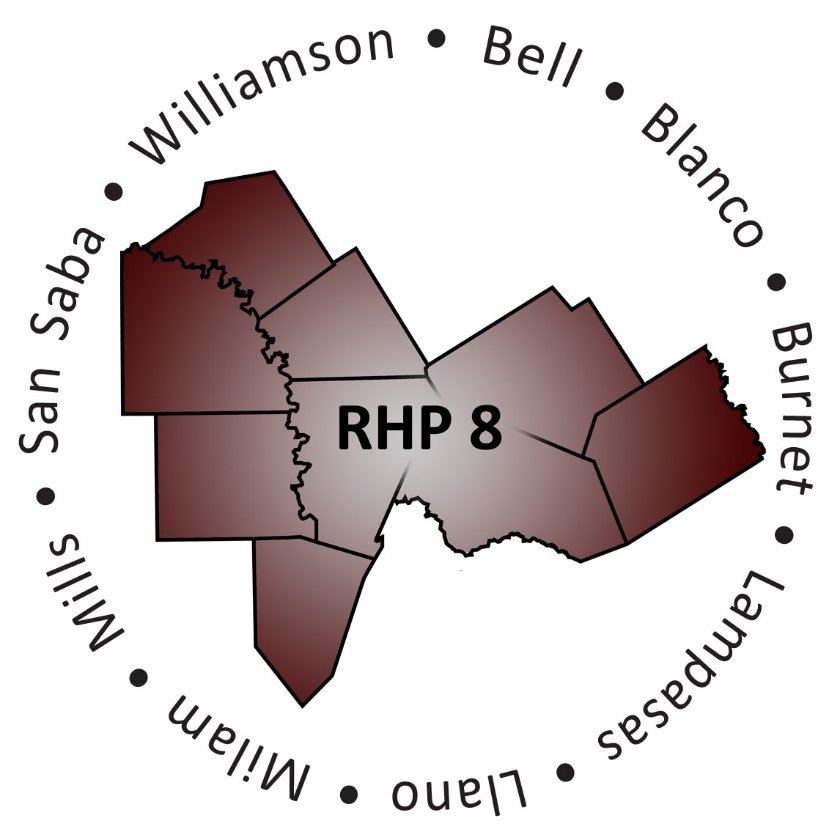 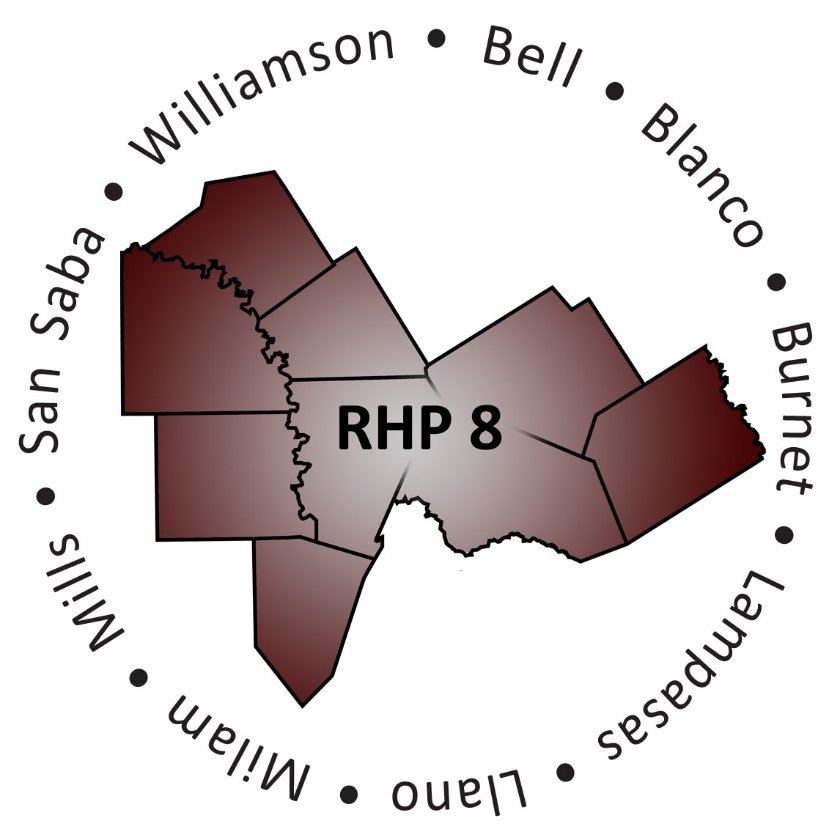                              Learning CollaborativeThursday, February 19, 2015 • 1:00 – 4:00 p.m.Texas A&M Health Science Center – Auditorium3950 North A.W. Grimes Boulevard, Round Rock, Texas 78665RegistrationWelcome, Purpose and Goals of the EventRHP 8 Anchor TeamWelcome from the Texas A&M Health Science Center at Round Rock CampusDr. Jim Donovan, Vice Dean, Texas A&M Health Science CenterCollege of Medicine Round Rock CampusKeynote AddressThe Current State of Mental Health in Texas
Melissa Rowan, Healthcare Policy Director, Texas Council of Community CentersBreakChildren’s PanelPanel Moderator: Andrea Richardson, Executive Director, Bluebonnet Trails Community ServicesPanelists:George DeReese, Assistant Chief Financial Officer, Little River HealthcareTiffany Gonzalez, LCSW, Clinical Director, Bluebonnet Trails Community ServicesKyle Johnson, MA, LMFTA, Skills Trainer T.I.S.D. Program, Central Counties ServicesPatient Navigation PanelPanel Moderator: Rita Kelley, Director, Bell County Indigent Health ServicesPanelists:Matt Boettcher, LMSW-AP, Vice President of Continuum of Care Services, Baylor Scott & White HealthCrissy Calvert, Project Coordinator 1115 Waiver, Seton Highland LakesVictoria Lippman, LBSW, Community and Social Services Director, Williamson County and Cities Health DistrictUpdate from RHP 8 Behavioral Health and Primary Care CohortJoey Smith, MBA, LPC, Director of Adult Mental Health Services, Center for Life ResourcesClosing Remarks and AdjournRHP 8 Anchor Team